Publicado en Madrid el 23/05/2022 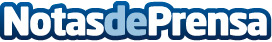 Project Management Business Centre cumple 10 años y supera 2.000 alumnos formados en gestión de proyectosProject Management Business Centre (PMBC) es una escuela de negocios surgida hace 10 años con el objetivo de impartir formación en gestión de proyectos y ayudar a los alumnos a obtener las certificaciones profesionales de gestión de proyectos más prestigiosas como como son las de PMP®, CAPM®, DASM®, etc. del PMI®. PMBC surge en 2012, siendo de las primeras escuelas de negocio en traer la certificación de PMP a EspañaDatos de contacto:Departamento de Comunicación de PMBC616 375 284Nota de prensa publicada en: https://www.notasdeprensa.es/project-management-business-centre-cumple-10 Categorias: Nacional Finanzas Educación Madrid http://www.notasdeprensa.es